Kůrovcová kalamitaAutor: Veronika KopřivováVideo: https://edu.ceskatelevize.cz/video/5659-kurovcova-kalamitaDo slepé mapy vyznačte oblasti, které jsou ve videu zmiňovány jako ty, jež jsou kůrovcovou kalamitou v současné době postiženy nejvíce.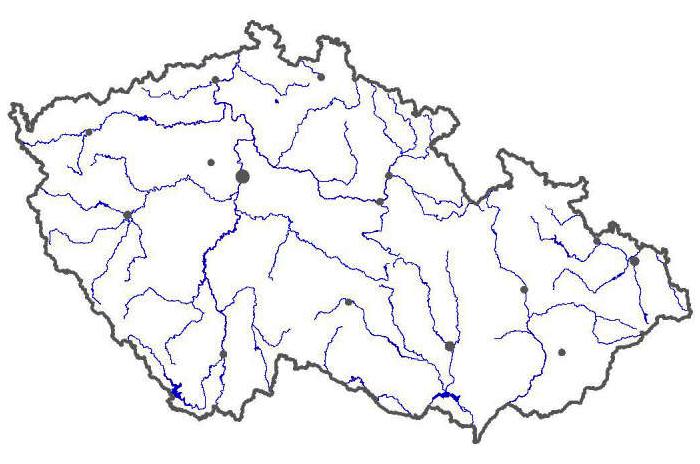 Zdroj mapy: http://www.zemepis.com/reky4.phpVypište, jaké jsou hlavní faktory, které se podle dotazovaných odborníků a lesních hospodářů nejvíce podílely na současné kůrovcové kalamitě.________________________________________________________________________________________________________________________________________________________________________________________________________________________________________________________________________________________________________________________________________________________________________________________________________________________________________________________________________________________________________________________________________________________________________________________________________________________________________________________________________________________________________________Vypište, jaké jsou hlavní negativní dopady kůrovcové kalamity.________________________________________________________________________________________________________________________________________________________________________________________________________________________________________________________________________________________________________________________________________________________________________________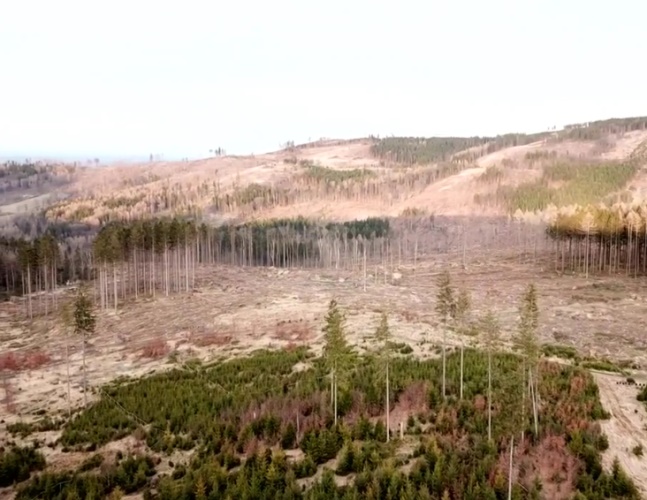 Uveďte, jaká řešení jsou navrhována oslovenými odborníky a co je hlavním cílem, kterého by mělo být dosaženo.___________________________________________________________________________________________________________________________________________________________________________________________________________________________________________________________________________________________________________________________________________________________________________________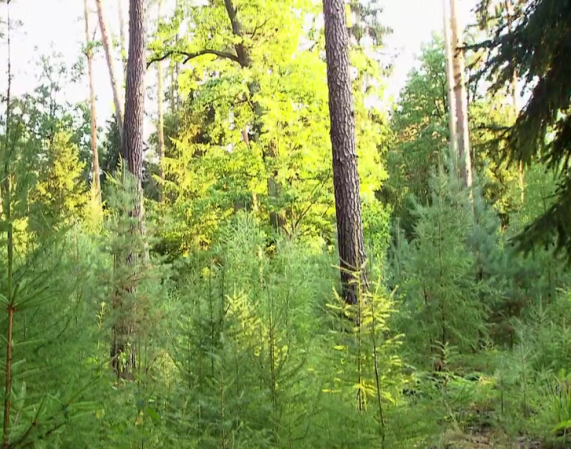 V závěru pořadu je zmíněno, že poslanci a vláda naší republiky budou v souvislosti s kůrovcovou kalamitou rozhodovat o budoucnosti našich lesů. Na internetu dohledejte, o jaký zákon se jedná a v čem tento zákon představuje pro kůrovcovou kalamitu problém.________________________________________________________________________________________________________________________________________________________________________________________________________________________________________________________________________________________________________________________________________________________